Шаг 1! Выберите ваше устройство для подключения из нижеприведенных:Любой браузер в WindowsДля начала вам необходимо перейти по ссылке вида https://zoom.us/j/000000000 , которую вы увидите на лендинге http://speakingclub.tilda.ws/page416822.html рядом с названием темы..У вас откроется окно такое же, как и то, что приведено на рисунке ниже. Там вам нужно будет нажать “Запустить приложение” и у вас автоматически загрузится и установится платформа. 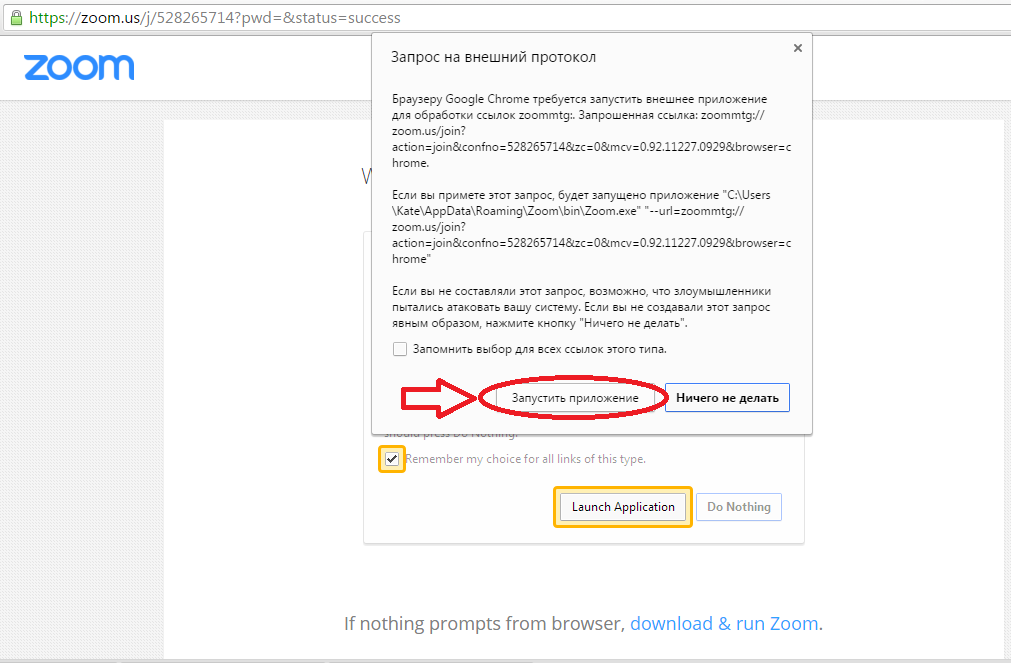 3.  После загрузки и установки - платформа у вас автоматически запустится и нужно будет ввести свое имя. И нажать кнопку “Join” как показано на рисунке ниже.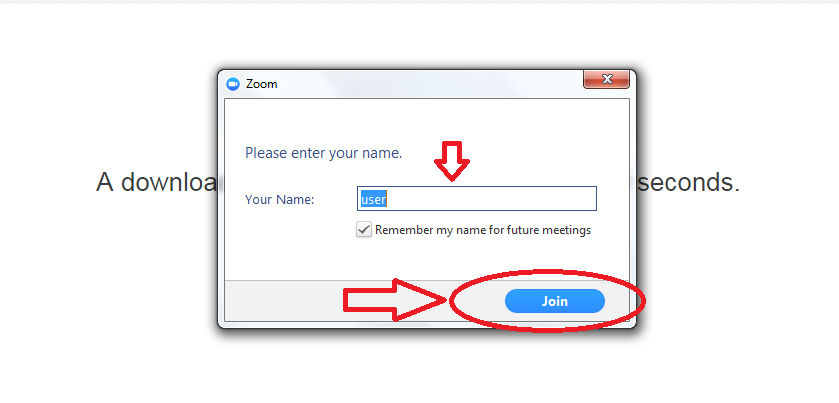 4. После этого нужно будет нажать “Join Audio By Computer”, как показано на рисунке ниже.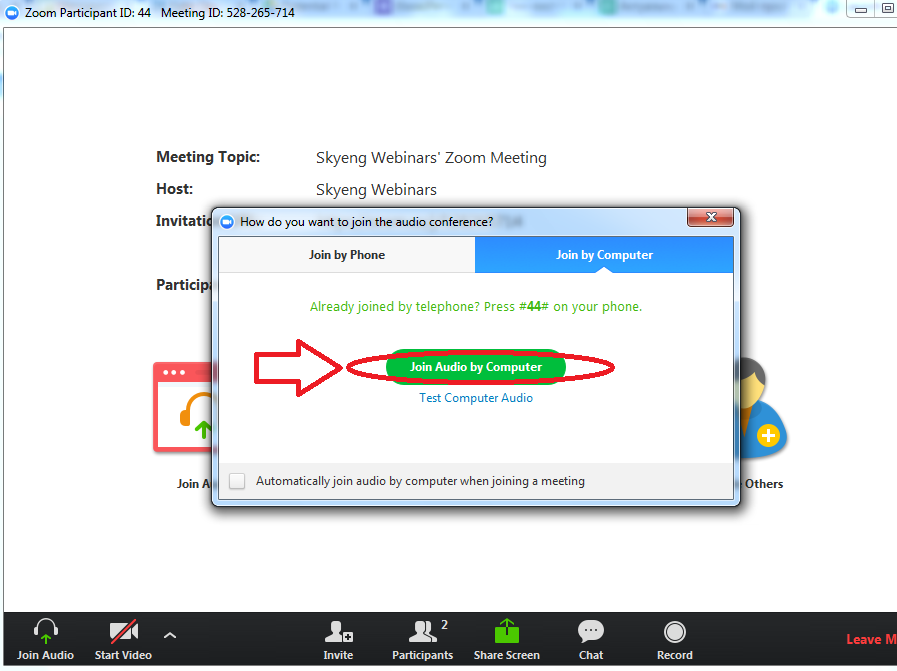 Mac OS chrome and other browsersДля начала вам необходимо перейти по ссылке вида https://zoom.us/j/000000000 , которую вам сбросит организатор вебинара в общий чат в скайпе.У вас откроется окно такое же, как и то, что приведено на рисунке ниже. Там вам нужно будет нажать “Launch Application” и у вас автоматически загрузится и установится платформа. 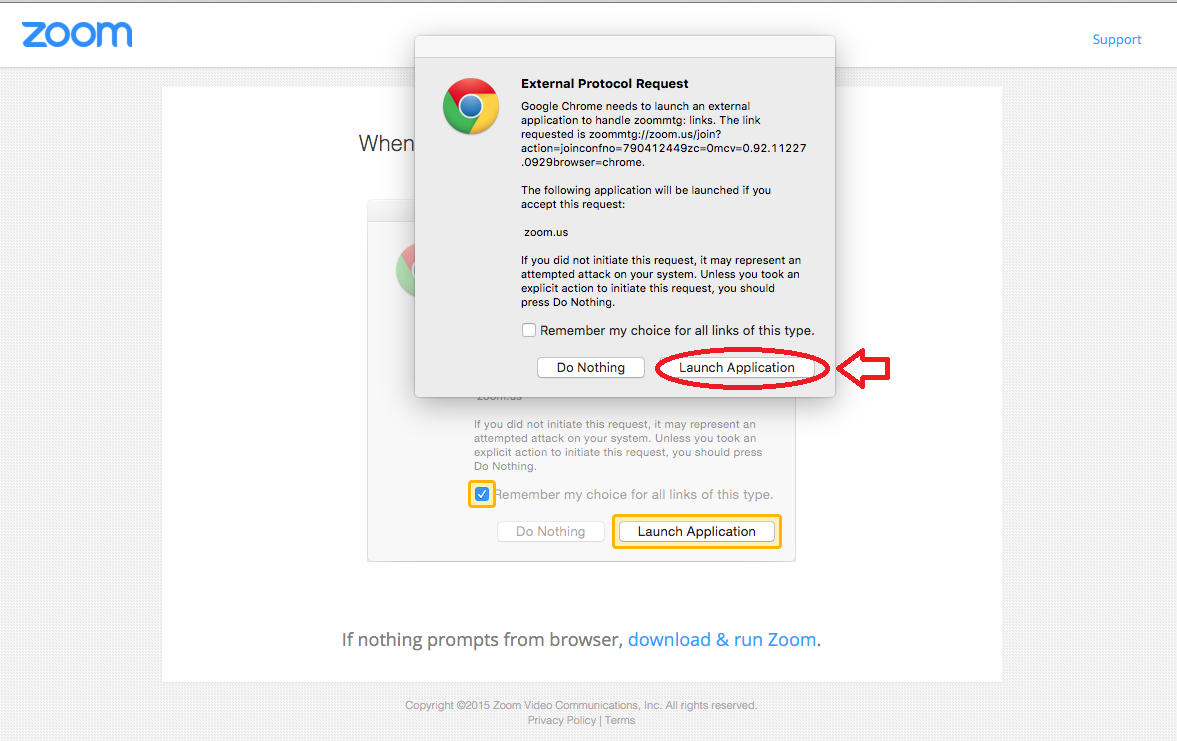 3.  После загрузки и установки - платформа у вас автоматически запустится и нужно будет ввести свое имя. И нажать кнопку “Join” как показано на рисунке ниже.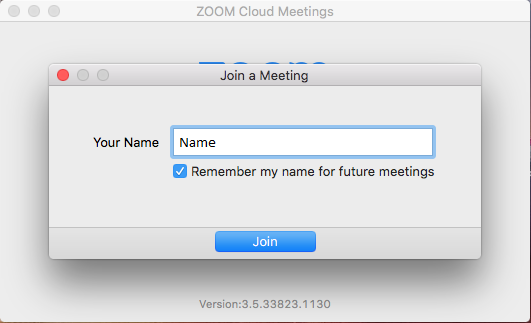 4. После этого нужно будет нажать “Join Audio By Computer”, как показано на рисунке ниже.iOs : iPad, iPhoneДля начала вам необходимо зайти в AppStore и ввести там “Zoom cloud meetings” и загрузить/установить приложение для вебинаров. Выглядит это так, как показано на скриншоте ниже.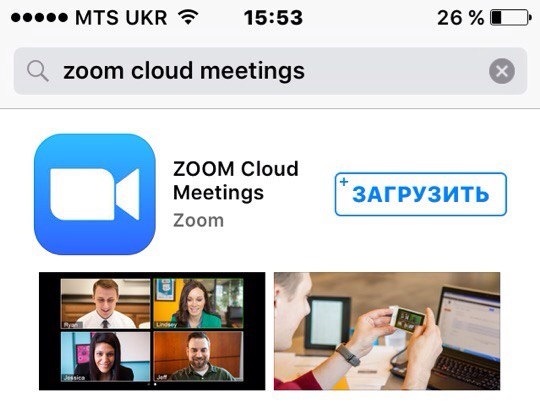 2. Далее вам нужно запустить приложение “Zoom”. И вы увидите такой интерфейс, как на рисунке ниже. В нем вам необходимо будет нажать на “Join a meeting” внизу справа как показано на рисунке ниже.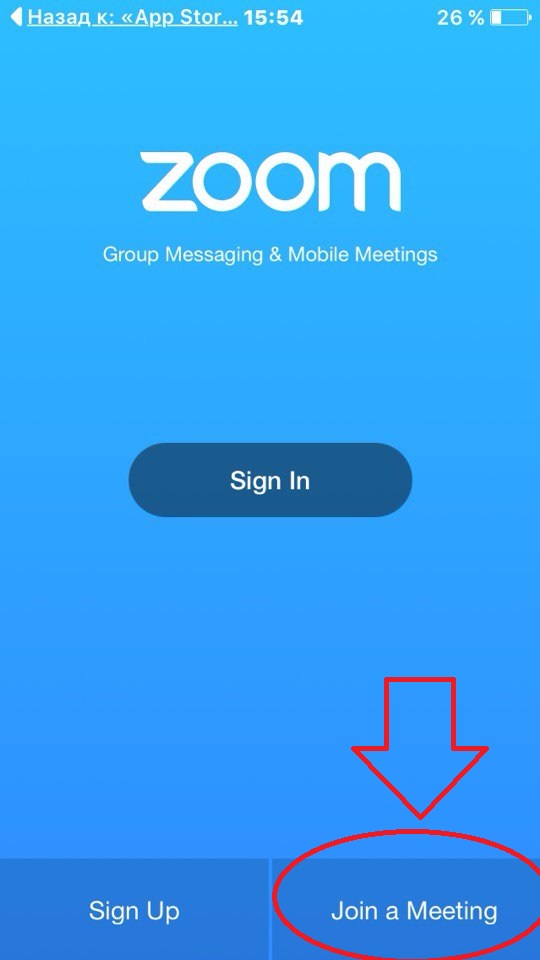 3. Тут вам нужно будет ввести девятизначный Meeting Id, который вы можете попросить у администратора вебинара и свое имя. А затем нажать кнопку “Join”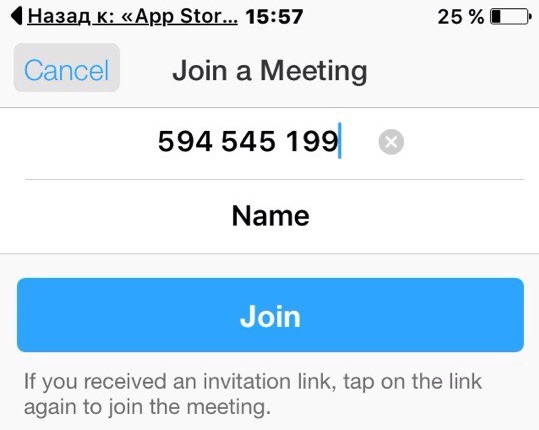 4. После того, как вы нажмете “Join” у вас выскочит окошко, как на рисунке ниже, где нужно будет нажать кнопку “Разрешить”, чтобы мы могли вас слышать.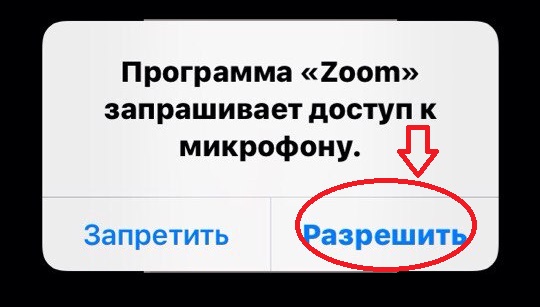 5. Ну и следом за ним всплывет такое окно, где нужно будет выбрать вариант “Call using interner audio” , чтобы вы могли нас слышать.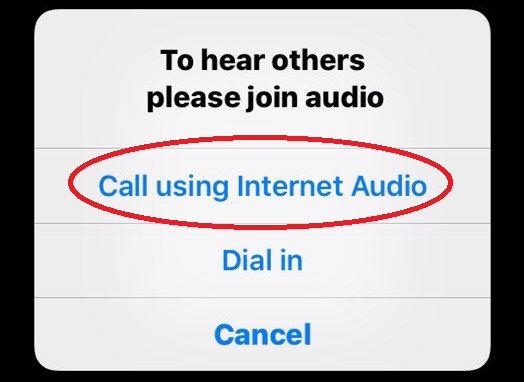 AndroidДля начала вам необходимо зайти в Play Market и ввести там “Zoom.us” и загрузить/установить приложение для вебинаров. Выглядит это так, как показано на скриншотах ниже.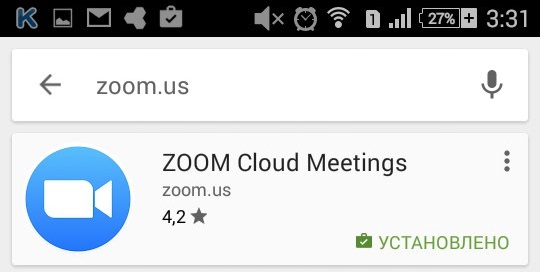 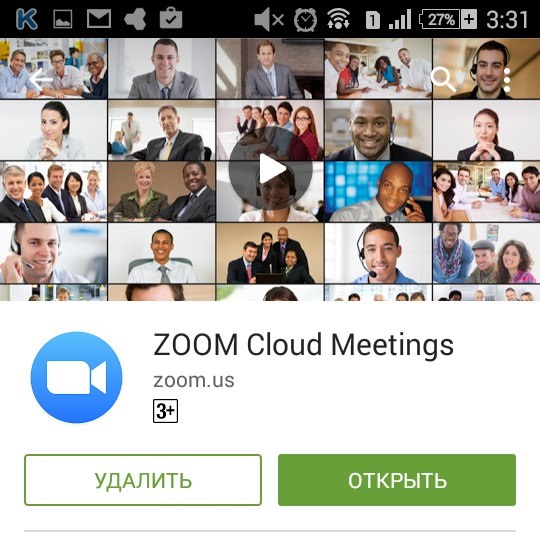 2. Далее вам нужно запустить приложение “Zoom”. И вы увидите такой интерфейс, как на рисунке ниже. В нем вам необходимо будет нажать на “Join a meeting” внизу справа как показано на рисунке ниже.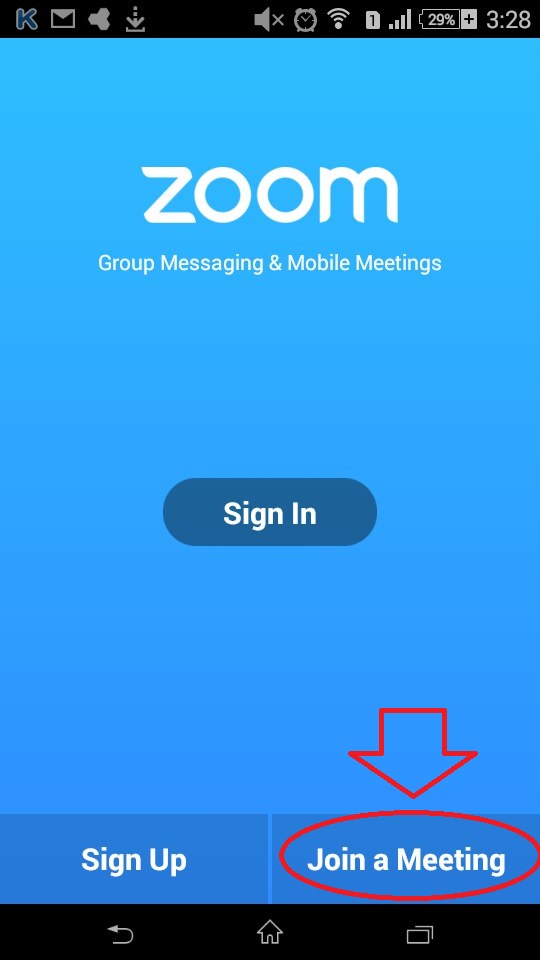 3.Тут вам нужно будет ввести девятизначный Meeting Id, который вы можете попросить у администратора вебинара и свое имя. А затем нажать кнопку “Join”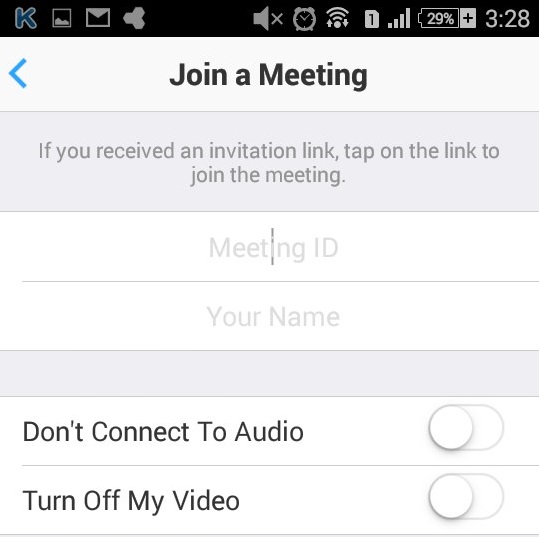 4. После того, как вы введете Meeting id и name, вы попадете в нашу вебинарную комнату. Чтобы иметь возможность слышать нас и говорить самому - вам необходимо выбрать вариацию “Call via device audio” во всплывшем слева внизу окошке как это показано на скриншоте ниже.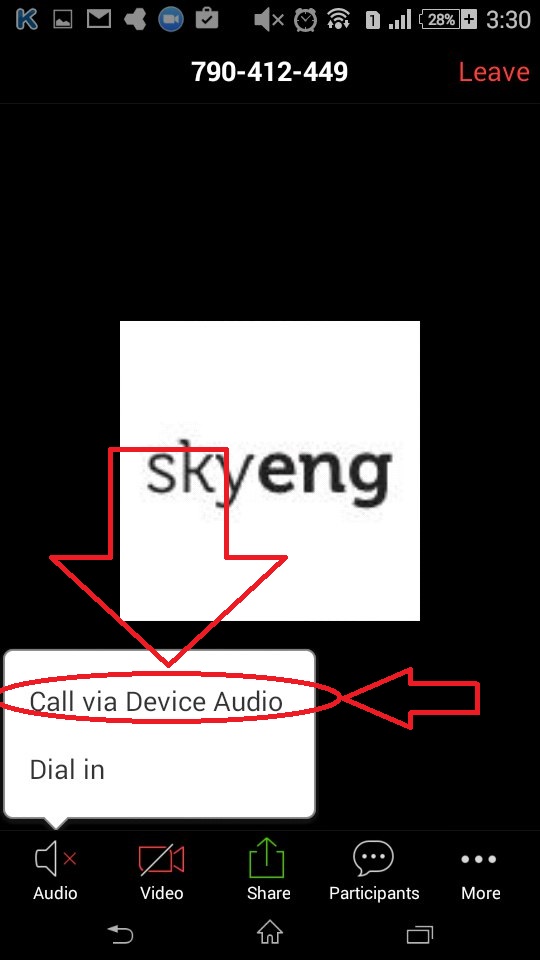 Что делать если при открытии ссылки у вас в браузере автоматически не началось скачивание?Если вы столкнулись с проблемой, когда ссылку в браузере открыли, а скачивание и установка платформы не пошла автоматом - вам нужно сделать следующее:На открытой странице нажать на “Download & run Zoom” и после загрузки установщика приложения - запустить его, а далее идти шагами, которые будут описаны ниже: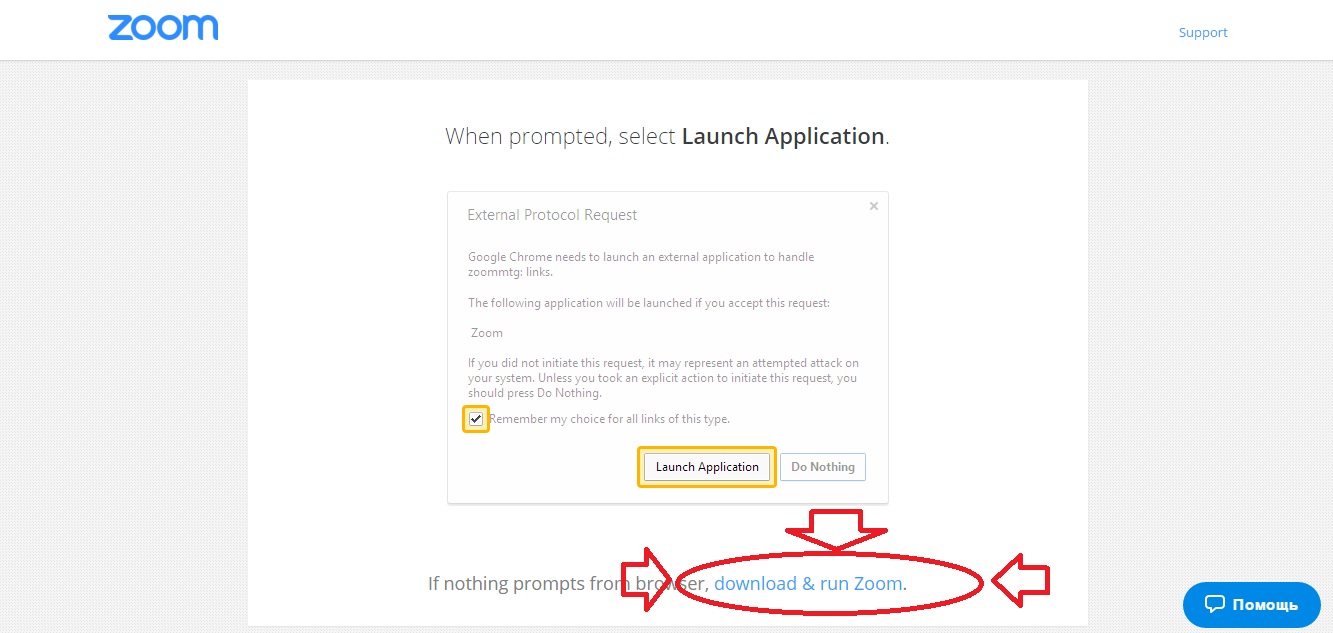 2.  После загрузки и установки - платформа у вас автоматически запустится и нужно будет ввести свое имя. И нажать кнопку “Join” как показано на рисунке ниже.3. После этого нужно будет нажать “Join Audio By Computer”, как показано на рисунке ниже.Помощь для тех у кого подключено более 1-го микрофона к компьютеру или ноутбуку(на ноутбуках такое сплошь и рядом).Итак, коллега, если вы попали сюда, то у вас явно ноутбук или ПК с большим количеством подключенных микрофонов( 2 и более ). И здесь я бы хотел наглядно показать, как их переключать, если вас никто не слышит.Чтобы переключить микрофон - вам необходимо на платформе внизу нажать на стрелочку вверх около значка микрофона, как это показно на рисунке ниже: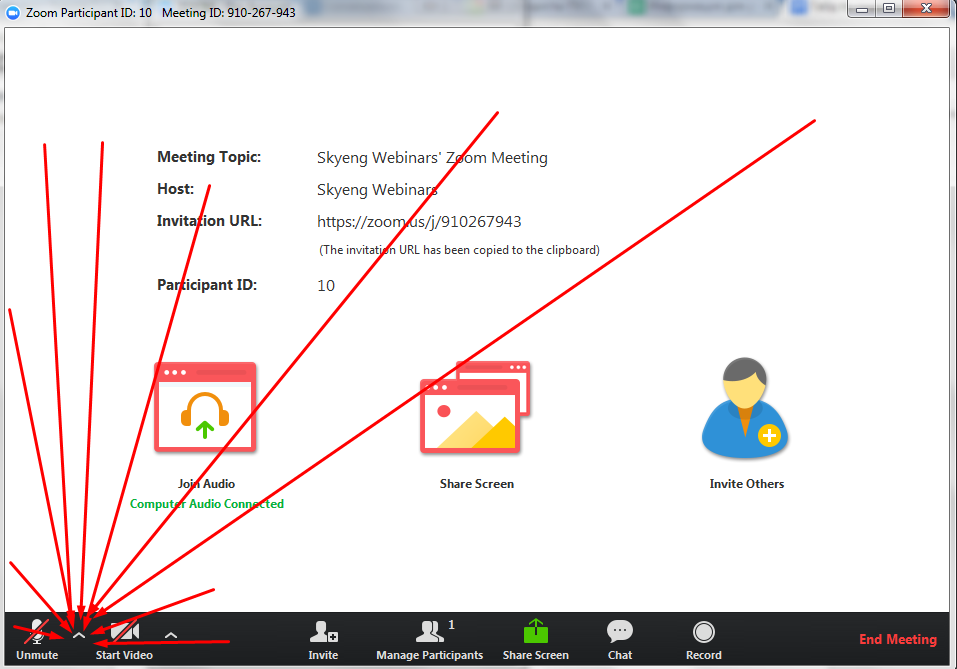 2. Когда вы нажмете на эту стрелочку - всплывет меню со всеми вашими микрофонами. Ваши микрофоны вы можете увидеть в красном квадратике, который есть на скриншоте ниже: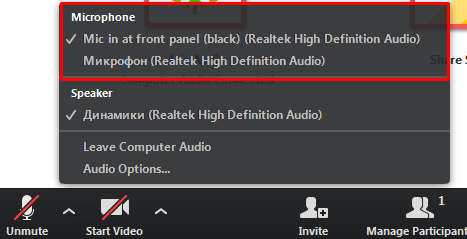 3. Вот так вы можете переключать микрофоны и определить, какой из них работает.
Как определить какой из микрофонов работает? Тут все просто!Переключите микрофон и попробуйте что-то сказать! Если микрофон работает, то вы увидите, что иконка микрофона заполняется зеленым, как это показано на рисунке ниже: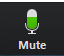 Вот и все!